РОССИЙСКАЯ ФЕДЕРАЦИЯКАЛИНИНГРАДСКАЯ ОБЛАСТЬАДМИНИСТРАЦИЯМУНИЦИПАЛЬНОГО ОБРАЗОВАНИЯ«ЗЕЛЕНОГРАДСКИЙ ГОРОДСКОЙ ОКРУГ»ПОСТАНОВЛЕНИЕот «     » мая 2019 г. № г. ЗеленоградскО внесении изменений в постановление администрации МО «Зеленоградское городское поселение» от 26.06.2013 г. №177 «Об утверждении перечня объектов и организаций, на прилегающих территориях к которым не допускается розничная продажа алкогольной продукции и утверждении схем границ прилегающих к некоторым организациям и объектам территорий, на которых не допускается розничная продажа алкогольной продукции в муниципальном образовании «Зеленоградское городское поселение»	В соответствии с подпунктом 15 пункта 1 статьи 16 Федерального закона от 06.10.2003 № 131-ФЗ «Об общих принципах организации местного самоуправления в Российской Федерации», Постановлением Правительства Российской федерации от 27.12.2012 №1425 «Об определении органами государственной власти субъектов Российской Федерации мест массового скопления граждан и мест нахождения источников повышенной опасности, в которых не допускается розничная продажа алкогольной продукции, а также определении органами местного самоуправления границ прилегающих к некоторым организациям и объектам территорий, на которых не допускается розничная продажа алкогольной продукции» на основании решения городского совета депутатов МО «Зеленоградское городское поселение» от 19.06.2013 №206 «Об определении границ прилегающих к некоторым организациям и объектам территорий, на которых не допускается розничная продажа алкогольной продукции в муниципальном образовании «Зеленоградское городское поселение», руководствуясь Уставом МО «Зеленоградский городской округ», администрация   п о с т а н о в л я е т:Внести в постановление администрации МО «Зеленоградское городское поселение» от 26.06.2013 г. №177 «Об утверждении перечня объектов и организаций, на прилегающих территориях к которым не допускается розничная продажа алкогольной продукции и утверждении схем границ прилегающих к некоторым организациям и объектам территорий, на которых не допускается розничная продажа алкогольной продукции в муниципальном образовании «Зеленоградское городское поселение» изменения, утвердив схему границ, прилегающих к объекту №24 «Зеленоградский межпоселенческий розничный рынок», на которых не допускается розничная продажа алкогольной продукции, в новой редакции согласно приложению.Управлению делами администрации (Н.В. Бачарина) обеспечить размещение настоящего постановления на официальном сайте МО «Зеленоградский городской округ».Отделу экономического развития и торговли (К.Н. Демину) обеспечить опубликование настоящего постановления в общественно-политической газете «Волна».Контроль за исполнением настоящего постановления возложить на заместителя главы администрации – начальника управления сельского хозяйства П.П. Боровикова.Глава администрациимуниципального образования«Зеленоградский городской округ»					        С.А. КошевойПриложениек постановлению администрацииМО «Зеленоградский городской округ»от «     » мая 2019 г. № _____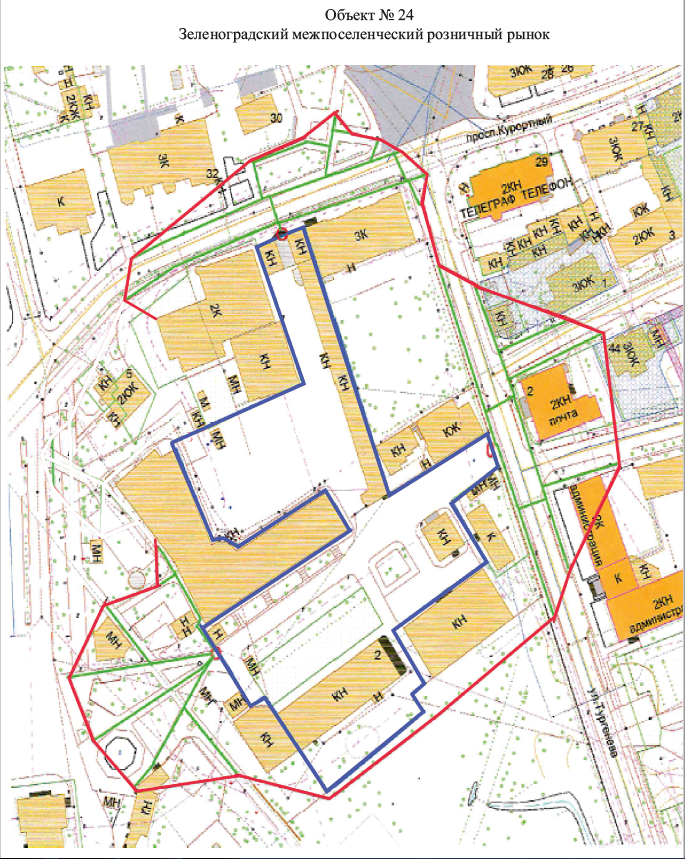 